Dimanche 08/04/2018Championnat de France Cadettes 1ère Division à Ceyrat (63) COTARD Maëlenn (- 57 kg) : Elle gagne son premier combat en 1/32 (moins de 1 min après une projection sur uchi-mata qui marque Waza-ari puis enchainement en Osae-komi qui tient 10 s). Puis perd en 1/16 (par ippon sur harai-goshi à gauche) contre une fille qui fera 3ème. Et perd son premier combat de repêchage (à 8 s de la fin du combat par 3 shido) contre une fille qui fera 5ème. A noter que Maëlenn était la seule représente du Cher à cette compétition (en fille et en garçon).    Tournoi de Mehun :Minimes :	- CHARRON Axel : 1er	- HUGON-GILEQUIN Enzo : 2ème Benjamin :	- CHARRON Noa : 2ème 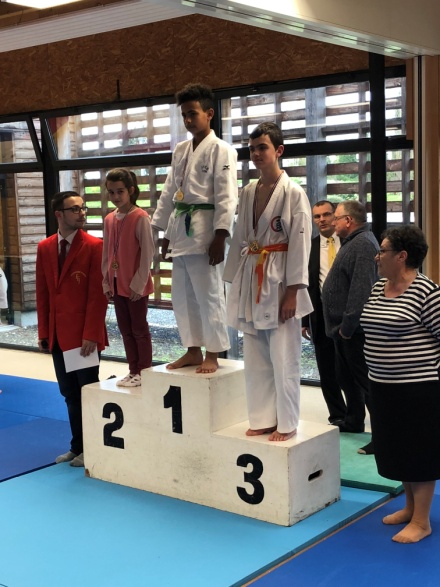 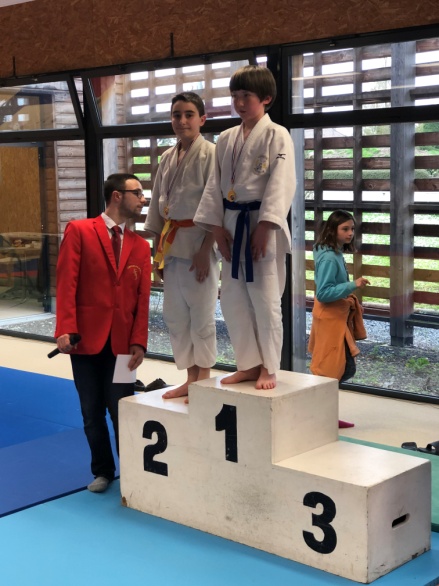 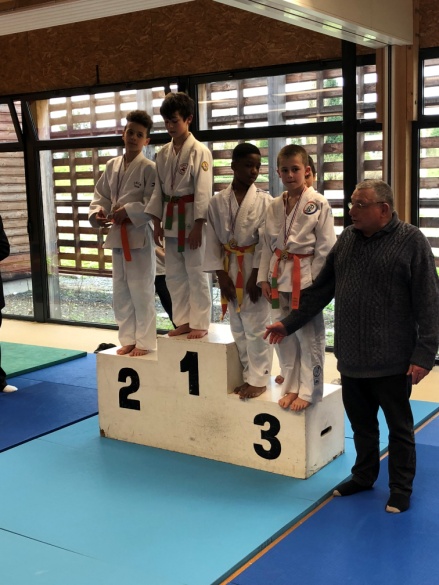 Axel				   Enzo	                   Noa	Poussins :	- CHOMIOL Maël : 5ème 	- PARROU-RETHORE Tom : 3ème  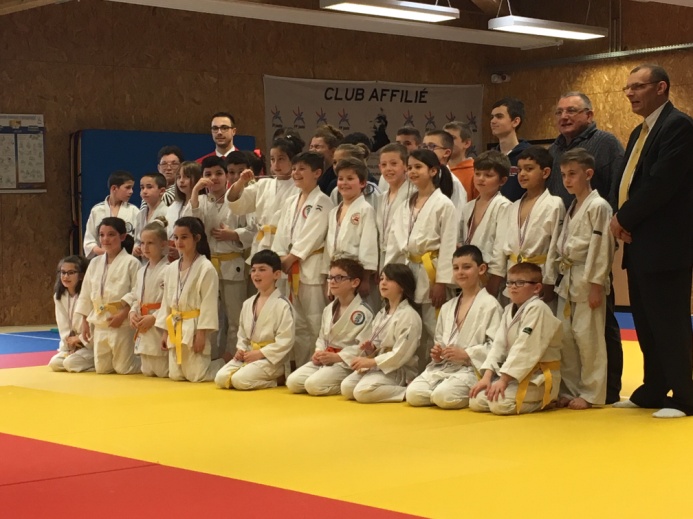 